PENGARUH MENGKONSUMSI AIR REBUSAN KAYU MANIS TERHADAP KADAR GULA DARAH PADA PENDERITA DIABETES MELLITUS TIPE 2 DI WILAYAH KERJA PUSKESMAS PAYUNG SEKAKI PEKANBARUSKRIPSI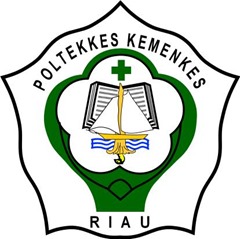 OLEH AULYA NAFISAHNIM.P031614301007KEMENTERIAN KESEHATAN REPUBLIK INDONESIA POLITEKNIK KESEHATAN KEMENKES RIAUPROGRAM STUDI D4 KEPERAWATAN PEKANBARUTAHUN 2020PENGARUH MENGKONSUMSI AIR REBUSAN KAYU MANIS TERHADAP KADAR GULA DARAH PADA PENDERITA DIABETES MELLITUS TIPE 2 DI WILAYAH KERJA PUSKESMAS PAYUNG SEKAKI PEKANABARUSkripsi Ini Diajukan Sebagai Salah Satu Syarat Untuk Memperoleh Gelar Sarjana Terapan KeperawatanSKRIPSIOLEH AULYA NAFISAHNIM.P031614301007KEMENTERIAN KESEHATAN REPUBLIK INDONESIA POLITEKNIK KESEHATAN KEMENKES RIAUPROGRAM STUDI D4 KEPERAWATAN PEKANBARUTAHUN 2020PERSETUJUAN PEMBIMBING